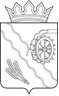 АДМИНИСТРАЦИЯ ШЕГАРСКОГО РАЙОНАТОМСКОЙ ОБЛАСТИР А С П О Р Я Ж Е Н И Е10.12.2021	№ 567с. МельниковоОб утверждении Плана контрольных мероприятий на  2022 год(в редакции Распоряжения Администрации Шегарского района от 07.06.2022 № 200, от 16.08.2022 № 296, от 16.12.2022 № 496)В соответствии с положениями Федерального стандарта внутреннего государственного (муниципального) финансового контроля "Планирование проверок, ревизий и обследований", утвержденного Постановлением Правительства РФ от 27.02.2020 N 208, пунктом 13 Федерального стандарта внутреннего государственного (муниципального) финансового контроля "Реализация результатов проверок, ревизий и обследований", утвержденного  Постановлением  Правительства РФ от 23.07.2020 N 1095, а также с положениями Соглашения от 29.12.2021 года № 7/2021 «О порядке сотрудничества и взаимодействия между Контрольно-счетным органом Шегарского района и Органом внутреннего муниципального финансового контроля МКУ «Администрация Шегарского района»»,ОБЯЗЫВАЮ:1. Утвердить План контрольных мероприятий на  2022 год органа внутреннего муниципального финансового контроля, согласно приложению к настоящему распоряжению.2.   Настоящее  распоряжение подлежит размещению на официальном сайте МО «Шегарский район» (http://www.shegadm.ru).3. Контроль за настоящим распоряжением оставляю за собой.Глава Шегарского района						А.К.МихкельсонСабирова С.В.23085Приложениек распоряжению АдминистрацииШегарского района от 10.12. 2021г № 567План контрольных мероприятий на 2022 год органа внутреннего муниципального финансового  контроля№Проверяемый периодСроки проведения контрольного мероприятияОбъект контроля, ИНН, адрес местонахожденияТема контрольного мероприятия12020 год1 полугодие 2022 годаМуниципальное казённое учреждение «Администрация Шегарского района»ИНН 7016000834 КПП 701601001Адрес/место нахождения: Российская Федерация, Томская область, Шегарский район, с.Мельниково, ул.Калинина,51  Контроль за исполнением представления от 13.05.2021г № 1617/21, направленное объекту контроля в результате проведения контрольного мероприятия «Проверка достоверности отчета о реализации муниципальной программы "Доступная среда на период 2017-2020 годы» за 2020 год».22020 год1 полугодие 2022 годМуниципальное казённое учреждение «Администрация Шегарского района»(Отдел строительства и архитектуры)ИНН 7016000834            КПП 701601001Адрес/место нахождения: Российская Федерация, Томская область, Шегарский район, с.Мельниково, ул.Калинина,51        Контроль за исполнением представления от 02.11.2021г № 3842/21, направленное объекту контроля в результате проведения контрольного мероприятия «Проверка достоверности отчета о реализации муниципальной программы "Развитие коммунальной инфраструктуры муниципального образования "Шегарский район" на 2018-2020 годы" за 2020 год».32021 год2 полугодие 2022 годМуниципальное бюджетное учреждение «Централизованная бухгалтерия Шегарского района»ИНН 7016000312КПП 701601001Адрес/место нахождения: Российская Федерация, 636130, Томская область, Шегарский район, с.Мельниково, ул. Московская, 24Проверка достоверности отчета об исполнении муниципального задания, предоставления и использования субсидий, предоставленных из бюджета муниципального образования «Шегарский район» бюджетному учреждению, и их отражения в бухгалтерском учете и бухгалтерской (финансовой) отчетности.42021 год – 2022 год2 полугодие 2022 годМуниципальное казённое учреждение «Администрация Шегарского района»ИНН 7016000834 КПП 701601001Адрес/место нахождения: Российская Федерация, Томская область, Шегарский район, с.Мельниково, ул.Калинина,51Проверка законности и эффективности использования средств бюджета муниципального образования «Шегарский район» Муниципальным казённым учреждением "Администрация Шегарского района" в 2021-2022 годах. Контрольное мероприятие проводится совместно с Контрольно-счетным органом Шегарского района.52021 год -2022 год2 полугодие 2022 годМуниципальное казенное учреждение «Отдел образования Администрации Шегарского района»ИНН 7016001059 КПП 701601001Адрес/место нахождения: Российская Федерация, Томская область, Шегарский район, с.Мельниково, ул.Московская, 24Контроль за исполнением МКУ «Отдел образования Администрации Шегарского района» акта проверки от 31.05.2021г № 3/2021, в том числе контроль за выполнением требований представления, выданного по результатам проведения контрольного мероприятия «Проверка законности и результативности (эффективность и экономность) использования средств бюджета за 2019 год муниципального казённого учреждения "Отдел образования Администрации Шегарского района"Контрольное мероприятие проводится совместно с Контрольно-счетным органом Шегарского района.